Herzlich willkommen zum nächsten ErzählcaféE r z ä h l c a f é                     Wir hören und erzählen von für uns bedeutsamen Büchern.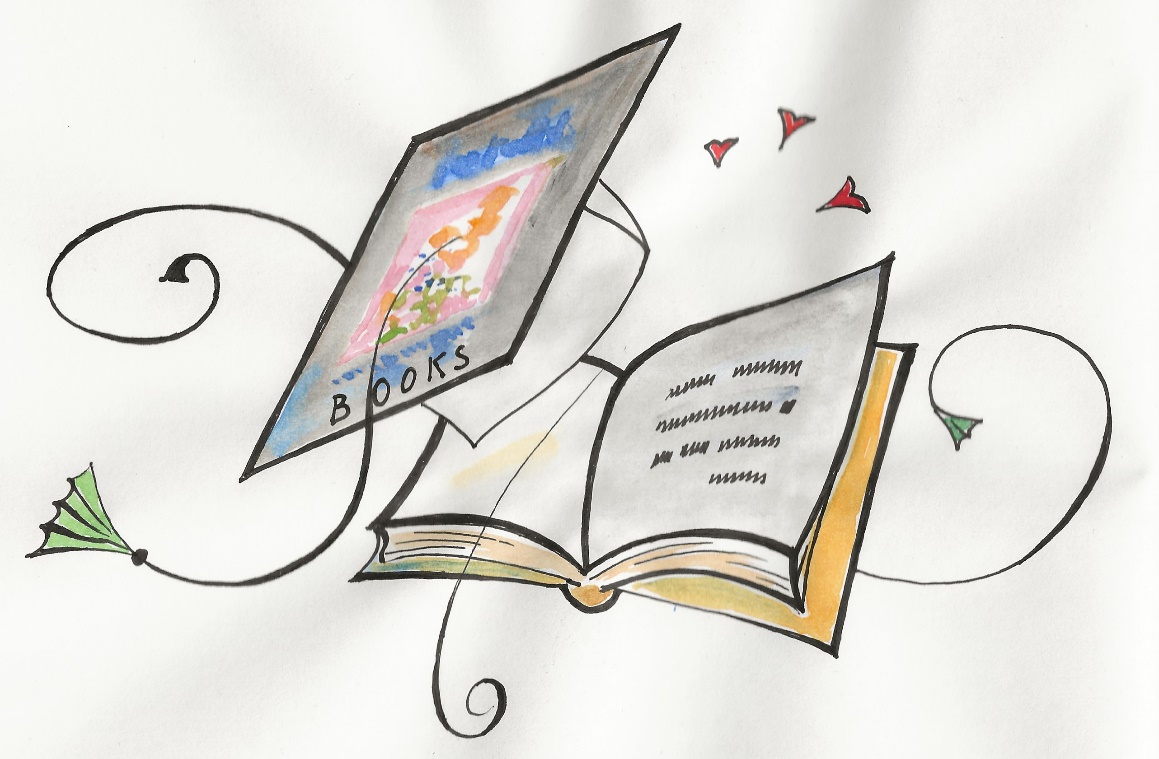 „Mein liebstes Buch - Ein prägendes Buch“Bücher begleiten uns durchs ganze Leben und einige wenige bekommen grosse Bedeutung für uns. Als Kind hat man oft ein Lieblingsbuch, vielleicht mit Bildern, die uns faszinieren. Später fesseln uns Geschichten über hunderte von Seiten. Oder wir befolgen gezielt ein Lebenshilfe-Buch und erfahren uns selbst dabei ganz neu. Wann	am Mo 3. Juli 2023, von 14.30 bis ca 17.00 UhrWo		Ortsangabe nach Anmeldung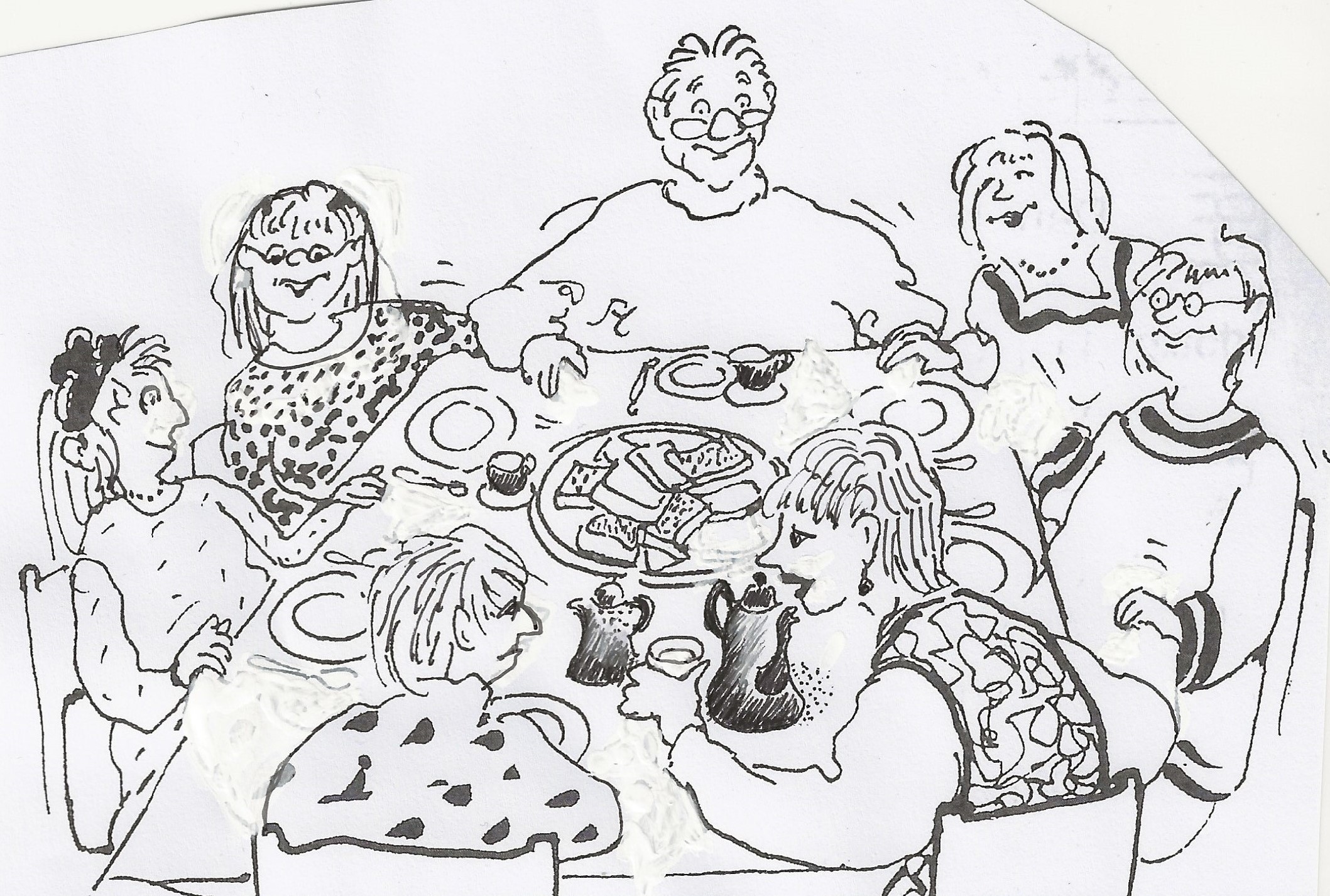 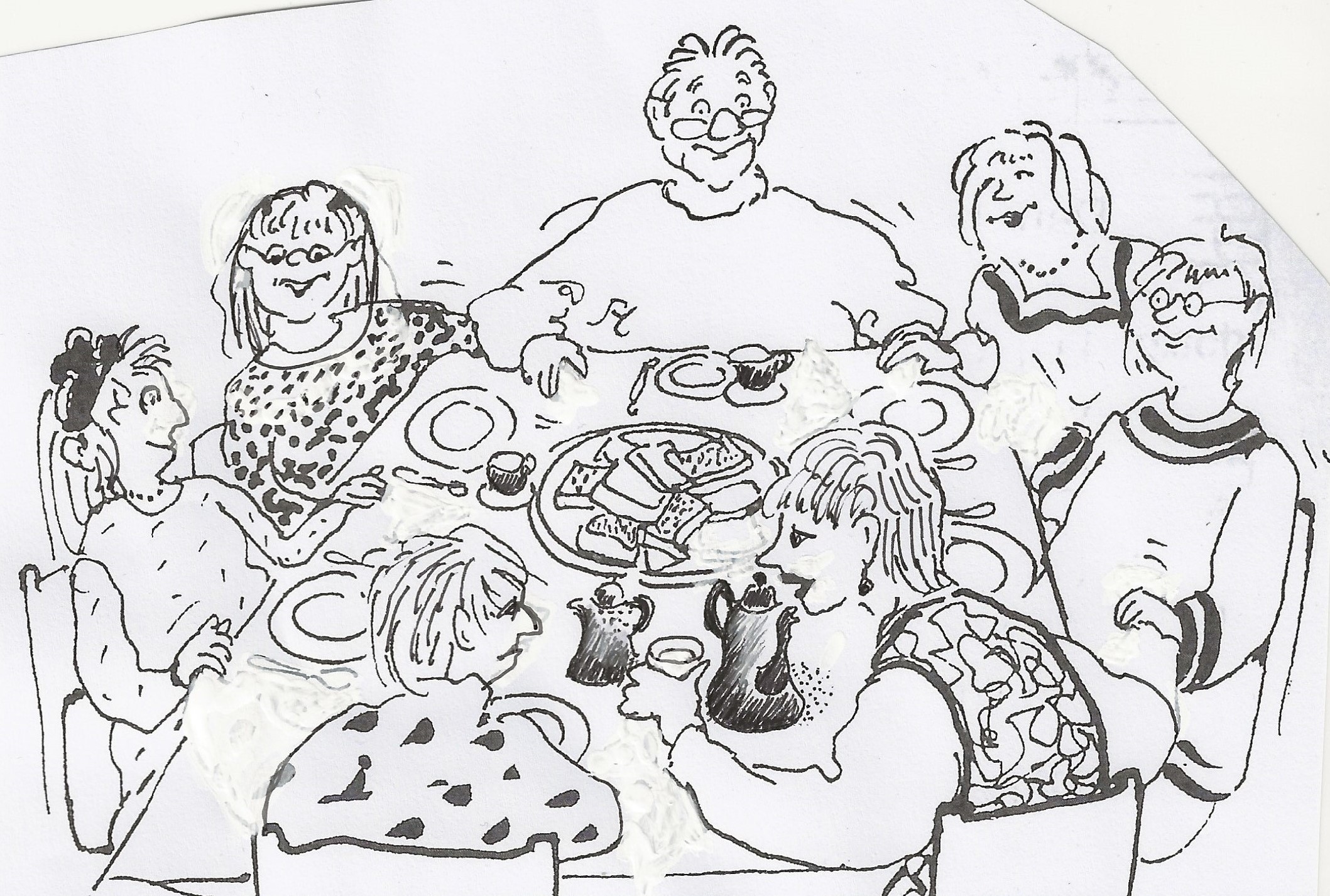 Wer		5–9 Teilnehmende, Bisherige und gerne auch NeueThema		Mein liebstes Buch – Ein prägendes BuchKosten	kleiner Beitrag ins Kafikässeli erbetenModeration	Juliette Erlandsen, MurtenAnmeldung 	erforderlich: Tel. 079 255 47 48 oder e-mail: ju@erlandsen.ch